Αθήνα: 22/03/2012ΑΝΑΚΟΙΝΩΣΗΣυνάδελφοι/σες,Όσοι έχετε την διάθεση και την επιθυμία να ασχοληθείτε ενεργά με τις εκλογές του Π.Σ.Φ. - Ν.Π.Δ.Δ., στις 29-4-2012 και πιστεύετε στις ίδιες αρχές και αξίες που πιστεύουν τα μέλη της φιλελεύθερης δημοκρατικής, συνδικαλιστικής παράταξης,  «Πανελλήνια Δημοκρατική Ανεξάρτητη Κίνηση Επιστημόνων (Δ.Α.Κ.Ε.) Φυσικοθεραπευτών», μπορείτε να επικοινωνήσετε στο e-mail: dakefysio@yahoo.gr     ή με τους συναδέλφους:Μιχάλης Καζάς, στέλεχος της ΔΑΚΕ στη Π.Δ.Ε. του Π.Σ.Φ., κιν. 6937306120, e-mail: elekaza@hotmail.comΙωάννης Μαρμαράς, στέλεχος της ΔΑΚΕ στη Π.Δ.Ε. του Π.Σ.Φ., κιν. 6977295033, e-mail: jmarphysio@yahoo.grΠαναγιώτης Μπουζικάκος, στέλεχος της ΔΑΚΕ στη ΠΔΕ του ΠΣΦ, κιν. 6936608229, e-mail: bouzikakos@hotmail.gr    Γεώργιος Λεοτσάκος, στέλεχος της ΔΑΚΕ μέλος στη Π.Δ.Ε. του Π.Τ. Αττικής, κιν. 6936636679, e-mail: leotsakos_g@yahoo.gr Αλέκα Χριστάρα – Παπαδοπούλου, στέλεχος της ΔΑΚΕ μέλος στη Π.Δ.Ε. του Π.Τ. Θεσσαλονίκης, e-mail: alekpap@phys.teithe.gr  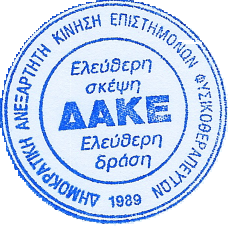 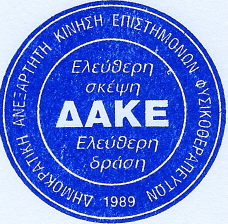 Πανελλήνια Δημοκρατική ΑνεξάρτητηΚίνηση Επιστημόνων (Δ.Α.Κ.Ε.)Φυσικοθεραπευτών 